автономная некоммерческая образовательная организация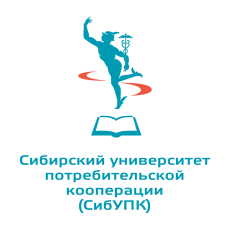 высшего образования Центросоюза Российской Федерации«Сибирский университет потребительской кооперации»Кафедра___________________________________________________________ИНДИВИДУАЛЬНОЕ ЗАДАНИЕОбучающемуся(ейся)__ курса ____________ формы обучениянаправления подготовки _____________________________________________направленность (профиль) ___________________________________________ФИО обучающегося(ейся)____________________________________________Шифр ________________Вид практики: _____________________________________________________Тип практики: _____________________________________________________Приказ о направлении на практику:____________________________________Срок прохождения практики с « __»_________20__г. по «__»_________20__г.Место прохождения практики  ________________________________________Срок сдачи студентом отчета на кафедру_______________________________Перечень подлежащих разработке вопросов и общее направление работы:II. Объем отчета по практике__________Задание выданоРуководитель практики от университета_______________________________                                                                                                                               ФИО, ученая степень, должность              _________________________________________________      ______________                                                                                                                                                                     (подпись)Задание полученоОбучающийся(аяся) ________________________                                                                                 (подпись)Задание согласованоРуководитель практикиот профильной организации ________________________________  ________                                                                                                         ФИО                                                                (подпись)«____»_______201_г.